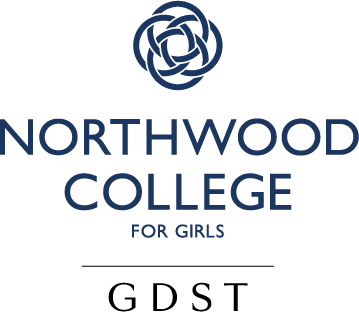 GDST School Anti-Bullying PolicySeptember 2022Statement of PhilosophyOur school community is based on an ethos of mutual respect and consideration. The school and the GDST are committed to providing a safe and happy learning environment for allWe do not tolerate bullying, harassment, victimisation or discrimination of any kind and work hard to prevent these or to tackle them if they occurBullying is a whole school issue and we take a whole school approach in response. Any member of the community may bully or be a target of bullying: we regard all incidences of bullying equally seriously and in turn expect all staff, pupils and parents to play their part in preventing and tackling bullying.Aims of PolicyThis policy aims to:Try and prevent bullying, as far as possible, andHelp staff, pupils and parents deal with bullying when it occurs.What do we mean by bullying?The Department for Education defines bullying as ‘behaviour by an individual or group, repeated over time, that intentionally hurts another individual or group either physically or emotionally’.This definition highlights the fact that bullying can be by an individual or a group against another individual or group. It is commonly accepted that bullying is deliberately hurtful (including aggression), causes feelings of distress/fear/loneliness, is difficult for the person being bullied to defend themselves against (as there is an imbalance or perceived imbalance of power) and repeated over a period of time. However, it is important to remember that, depending on its nature, a one-off incident may be considered to constitute bullying (although this is not recognised in the DfE definition) and can have precisely the same impact as persistent behaviour. The imbalance of power can manifest itself in several ways. It may be physical, psychological (knowing what upsets someone), derive from an intellectual imbalance, or by having access to the support of a group, or the capacity to socially isolate. It can result in the intimidation of a person or persons through the threat of violence or by isolating them either physically or online.Forms of bullying can include:Physically hurting or attempting to hurt, harm or humiliate another person or damaging their propertyVerbal abuse such as name-calling, taunting, mocking or writing unkind notes Emotional manipulation such as excluding someone or spreading malicious rumours about them, building negative alliances based on gossip, or deliberately betraying  former confidences to humiliate or isolate another pupilCyberbullying, i.e. via social networking websites, phone calls, text messages, photographs or emails Unpleasant remarks or actions motivated by prejudice against particular groups, for example on grounds of:Race, religion or cultureSex Gender, gender identity or perceived gender identitySexual orientation Disability or Special Educational NeedsIntellectual or other abilities Appearance or health conditionsBeing adopted or a carerAny behaviour that a reasonable bystander would say was intended to hurt or upset is wrong and could constitute bullying, including complicity that may fall short of participating directly in the bullying. It is no justification that the perpetrator says or believes that their target is not upset or hurt by his or her actions or words. Much bullying is performed in subtle ways, which are not easy to detect; the perpetrator can use a simple look, word or gesture to signal an intended threat or insult. Some pupils are adept at changing a bullying situation into an apparently harmless one when an adult approaches. This makes it all the more important for pupils to be able to come forward to report bullying they have experienced or witnessed, and for staff and parents to be alert to symptoms of bullying.Bullying is always hurtful to the individual(s) being bullied and damaging to the whole school community. Anyone and everyone who is involved in or witnesses bullying is affected by it. It can cause great distress, unhappiness and psychological damage and at its worst lead to suicide. It can also be a criminal offence, for example if the behaviour amounts to harassment or threatening behaviour.How does bullying differ from teasing or friendship difficulties?Sometimes pupils can feel hurt or upset because they have been teased or have fallen out with a friend. This is not the same as bullying. Bullying:Is deliberately intended to hurt or humiliateInvolves a power imbalance that makes it hard for their target to defend themselvesIs usually persistentOften involves no remorse or acknowledgement of the other’s feelingsSchool staff are ready to help and support pupils who have fallen out with friends, but such situations will not be treated in the same way as a case of bullying. However, the strategies we use may be similar because we acknowledge that over a period of time the impact on the pupil may be the same, and the situation could become bullying if it escalates.Preventing BullyingWe aim to prevent bullying by:Fostering a whole school ethos of good behaviour, mutual respect, and consideration. We aim to create a safe, happy, and inclusive environment for learningDeveloping a culture in which diversity is championed and celebrated and in which the school takes a proactive role in educating pupils and other members of the school community in issues around equalityDeveloping a culture in which the vulnerable are protected and incidents which might demonstrate prejudice or intolerance are tackled and addressed, for example by challenging inappropriate or prejudicial languageEncouraging all members of the school community to have high expectations and model how to behave towards each otherRaising awareness about bullying through opportunities in the curriculum, the PSHE programme, assemblies, and national events such as Anti Bullying Week, amongst othersDeveloping pupils’ social skills, confidence, resilience and self-esteem; and defining the value of assertiveness in relationships as opposed to aggression, whether direct or indirectEducating pupils and other members of the school community about how to keep themselves safe when online or using social media or other electronic means of communication, so they take maximum precautions to help prevent themselves being involved in cyberbullyingEnsuring that all pupils sign up to the school’s Acceptable Use Agreements, which make it clear that cyberbullying is unacceptable.  This message is regularly reinforced in lessons and pastoral sessions. Northwood College for Girls also makes more detailed information on how to deal with cyberbullying available to pupils and parents / runs parents’ information sessions on e-safety etc. Making it clear to all that there are effective procedures for reporting (including anonymous reporting), investigating and tackling bullying, and encouraging pupils to report instances of anything they perceive to be bullyingMaking it clear to all that incidents of cyberbullying or bullying of any kind that occur off the school premises but have an impact on the classroom environment or relationships between pupils will be pursued with the same seriousness as bullying occurring within school Making it as easy as possible for pupils who are being bullied to talk to someone they trust and get help confidentiallyHaving a strong pastoral team dedicated to pupil welfare and experienced in dealing with bullying issues. All our staff are trained in recognising and responding to bullying and staff awareness is raised through regular discussion of pupil issues in pastoral meetings. Action is taken to reduce the risk of bullying where and when it is known to be most likely to occur. The member of staff with overall responsibility for anti-bullying work is Ms Jill Ferguson, Deputy Head (Pastoral) in the senior school and Mrs Helen Crouch, Deputy Head (Pastoral) in the junior school.Taking pupils’ views into account through the school council, and developing the roles that pupils can play in anti-bullying work, for example through our Form Captains and Vice Captains who work on inclusivity in the forms; through our House Family system and our Year 9 Buddies (to Year 7 forms).  Our Senior Prefects and Head Student Team are also points of contact for younger students. Ensuring that the IT filtering and monitoring systems are effective in protecting members of the school communityWorking in line with national guidance, and the requirements of our regulatory bodies.Being aware – possible signs of bullyingChanges in behaviour that may indicate a pupil is being bullied include:Unwillingness to go to school or return after a breakFailure to produce work, or producing unusually bad work, work that appears to have been copied, or interfered with or spoilt by othersBelongings suddenly going missing or being damagedChange to established habits (e.g. giving up music lessons, sitting in the library instead of going out at playtime)Diminished levels of self confidenceInability to concentrateAnxiety, depression, becoming withdrawn or unusually quietRepressed body language and poor eye contactFrequent absence, erratic attendance, late arrival to classReluctance to leave the classroom at the end of lessons or school dayChoosing the company of adultsFrequent visits to the medical centre with symptoms such as stomach pains or headaches, especially at particular times or during particular lessonsUnexplained cuts and bruisesDifficulty in sleeping, nightmaresTalking of suicide or running awayAlthough there may be other causes for these symptoms, teachers, parents and fellow pupils should be alert for these possible signs of bullying and contact a member of the pastoral team if they are concerned.Sadly, some individuals are more vulnerable to bullying, and less likely to speak out – including LGBTQIA+ pupils and those with SEND. Again, staff, parents and peers should bear this in mind in cases of possible or suspected bullying.  Further guidance for staff on preventing, identifying and dealing with such types of bullying can be found in the Anti-Bullying Guidance on the staff intranet.Dealing with BullyingIf you are being bulliedStay calm and try to appear confident. Tell the perpetrator to stop and get away from the situation as quickly as you canDo not suffer in silence: talk to a member of staff. This could be your class teacher, tutor or year group head, the school nurse or counsellor, or any other member of staff you trust. If you are unhappy about taking to a member of staff directly, you could talk to someone in your family, a friend, your form captain or the Head Student Team.  You can email your teacher, Head of Year or Deputy Head, if you prefer.  Telling does not make you a ‘grass’ or ‘snitch’: not telling means that the bullying is likely to continue. Remember you may not be the only  one affectedBe assured that we take every report of bullying seriously and will act upon it, even if it occurred outside the school. We will keep records of what has happened, and consult you and support you in whatever action we takeRemember being bullied is not your fault – nobody ever deserves to be bulliedIf you feel you are being bullied by a member of staff you should take the same action as if it were another pupil, that is, report the matter to someone you trust. All forms of bullying are unacceptable and all reports of bullying are investigated and dealt with irrespective of who the person responsible for the bullying incident might beIf you know that someone else is being bulliedTalk to a member of staff, or help the person being bullied to talk to a member of staff, so that the school can take steps to help Defend the individual and question the bullying behaviour – studies show that one of the most effective ways of stopping bullying is for fellow pupils to show their support for the person being bullied Try to defuse the situation: intervene as a group; walk away taking person being bullied with you; take away the audience; distract the perpetrator or use humour to lighten up a serious situation Leave the chat if onlineBe sceptical about rumours concerning other pupils. Don’t add to them. Put yourself in their positionSpend time with the person being bullied and be kind to them Don’t be a bystander. Many perpetrators will not persist in bullying unless they have an audience to play to, and by not taking action it could be argued you are condoning what is happeningWhat the school will doThe exact course of action will vary with each situation.  The immediate objective should be that bullying incidents are brought into the open and strategies agreed to help resolve the problem, encouraging all involved to return to responsible, caring behaviour. All reports of bullying will be taken seriously and investigated immediatelyBullying on the basis of protected characteristics is taken particularly seriouslyIt is not possible for any person who receives a report of a bullying incident to promise that it will be kept confidential. However, the action to be taken will be discussed with the person being bullied at every stageEverything that happens will be carefully recordedThe most important thing is to stop the bullying and ensure the person being bullied is safeWe aim for a peaceful resolution: revenge is not helpful or appropriateThe person being bullied will be supported throughout the processSanctions may be imposed (see below) but guidance and help will also be available for the perpetrator(s) to help change their behaviourStaff will monitor the situation to ensure that the bullying does not continue. If bullying recurs, further action will be takenThe school will record all bullying incidents, so that we can monitor the effectiveness of our anti-bullying measures and identify any patterns in order to inform preventative work and the future development of policies and procedures.Further guidance for staff on responding to bullying can be found in the Anti-Bullying Guidance on the staff intranet.SanctionsIt is important that those found responsible for bullying are held to account and accept responsibility for the harm caused. Action taken in response to bullying will be intended to communicate unambiguous disapproval of the perpetrator’s activities, and this will usually include sanctions. Sanctions help reassure the person being bullied that the bullying will stop; they help those responsible recognise the harm caused by their behaviour and deter them from repeating it; they demonstrate to the school community that bullying is unacceptable and that the school has effective ways of dealing with it, so deterring others from behaving in a similar way. If sanctions are warranted, the person(s) responsible will receive a sanction in accordance with the school’s behaviour policy. Any sanctions imposed will be fair, proportionate and reasonable, take account of any special educational needs or disabilities that pupils may have, and consider the needs of vulnerable pupils. In any serious case of bullying the Head will be informed and the school will work with the parents of both parties. The school will remain in regular contact with parents until the situation is resolved.In the most serious cases, the sanction may be fixed term or permanent exclusion.A bullying incident will be regarded as a child protection concern when there is ‘reasonable cause to suspect that a child is suffering, or is likely to suffer, significant harm’ (Children Act 1989). Where this is the case, after the Head has been involved, it may be necessary to make a report to the Social Services and in certain cases the police.Partnership with ParentsWe believe that working with parents/guardians is essential to establishing the school’s anti-bullying ethos and resolving any issues that ariseParents are encouraged to reinforce the principles of the Anti-Bullying Policy at homeParents are asked to let Ms Ferguson (Deputy Head Pastoral, Senior School), Heads of Year (Senior School) or Mrs Crouch (Deputy Head Pastoral, Junior School) or Head of Key Stage, Junior School, know directly if they have cause for concern, either on behalf of their own children or because of rumours about othersIn any serious case of bullying parents will be informed by the school and may be invited in to discuss the matter. We will keep in regular contact with parents until the issue is resolvedLinks to other policiesThis policy operates in conjunction with:NWC Discipline and Behaviour PolicySafeguarding and Child Protection PolicyGDST Acceptable Use AgreementsGDST Inclusion PolicyGDST Exclusions PolicyGDST Equal Opportunities PolicyOnline Safety PolicyPSHE PolicyMonitoring and evaluationThe effectiveness of this policy and the school’s anti bullying strategies will be evaluated annually through a review of the bullying log and consultation with the school council.This policy will be reviewed by the Director of Innovation and Learning, in consultation with schools, in summer 2024.Further information and guidanceA list of useful websites, contacts and resources can be found in the Anti-Bullying Guidance on the staff intranet.Key ContactsUpdated by Deputy Head (Pastoral Development and Wellbeing): September 2022Review Date:  September 2023Ms Jill FergusonDeputy Head Pastoral, Senior SchoolMrs Helen CrouchDeputy Head Pastoral, Junior SchoolMrs Alison AllenHead of EYFSMrs Jane GiffinHead of Key Stage 1Mr Andy TaylorHead of Key Stage 2Mrs Katie AllchorneHead of Year 7Miss Nicola TikareHead of Year 8Mrs Leanne BrownHead of Year 9Mr Naz IyengarHead of Year 10Mrs Emma ReesHead of Year 11Mrs Lindsay BaileyDirector of Sixth Form Mrs Clare AlexanderSENCO, Senior SchoolMrs Rachel SavvaSENCO, Junior SchoolMrs Harriet SturleySchool NurseMs Mariella AristidouSchool CounsellorChildline0800 1111